温州继续教育网注册及缴费流程登录网址通知下方链接或者登录网址：http://www.wzjxjy.cn/注册进入温州继续教育网，选择学员注册（已有账号可跳过直接登录）。注册流程如下：1、进入首页，选择学员注册（已注册学员直接登录）；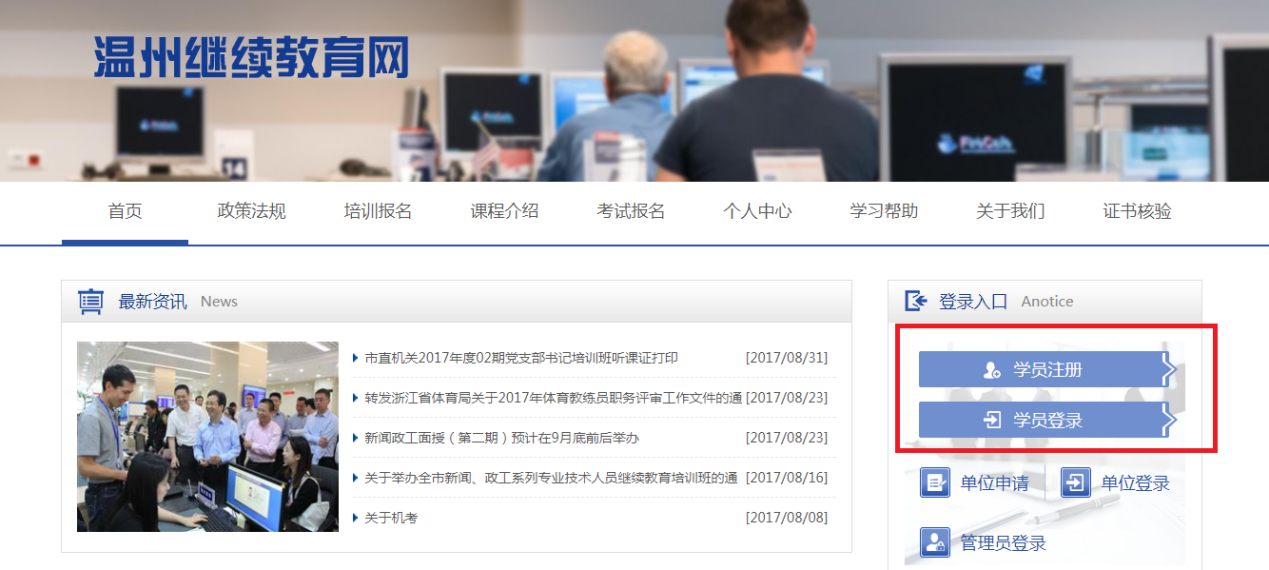 2、在注册页面填写自己的个人信息注意：如果不清楚自己的职称系列，可选择“其他”，职称系列可以在个人中心修改。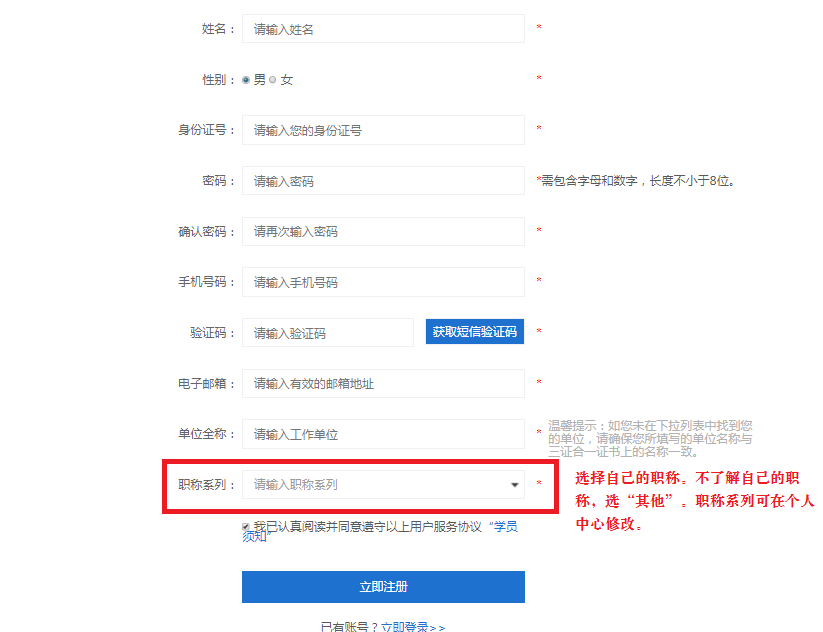 注册完成。三、	注册成功后进行选课。1、首页点击培训报名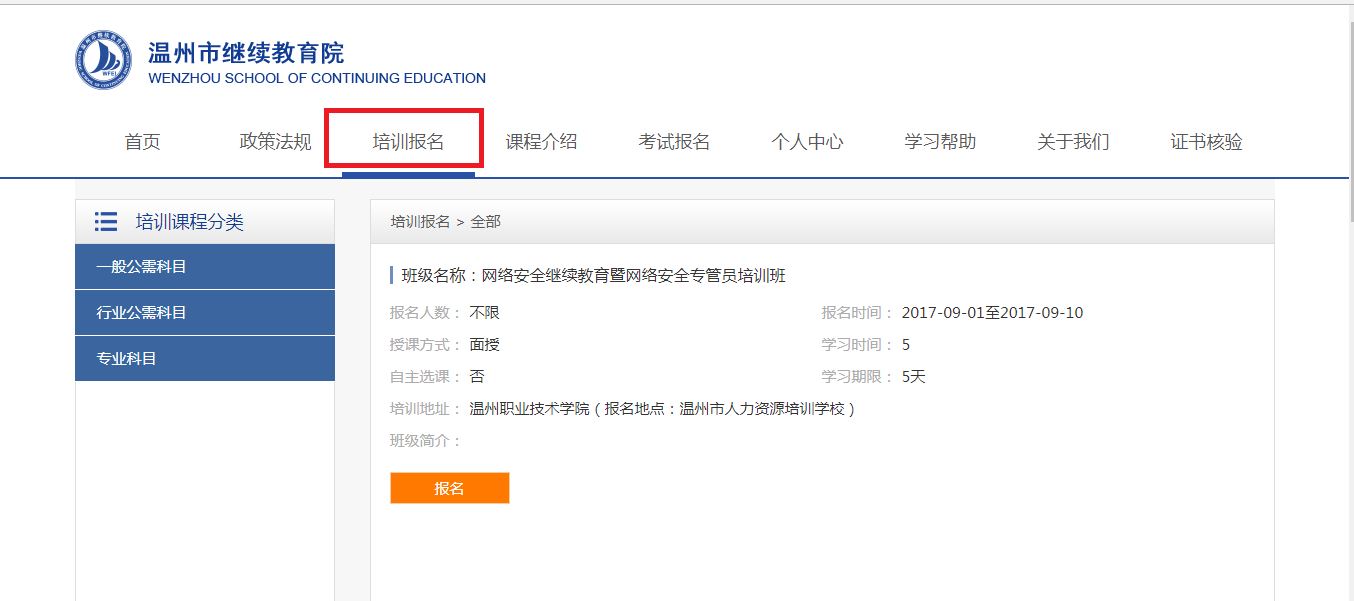 2、直接在右侧课程中选择《网络安全继续教育暨网络安全专管员培训班》；或者在培训课程分类中选择专业科目，找到《网络安全继续教育暨网络安全专管员培训班》进行选课缴费。点击报名。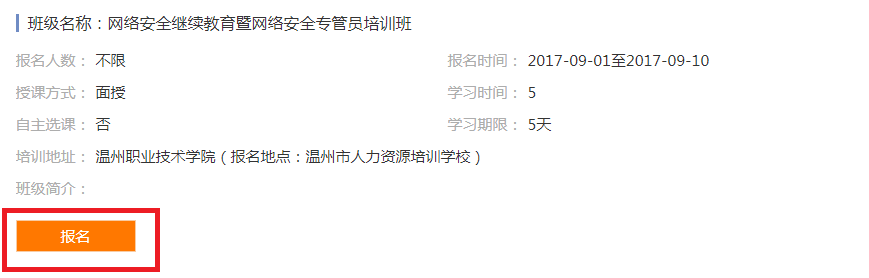 下方选择报名缴费：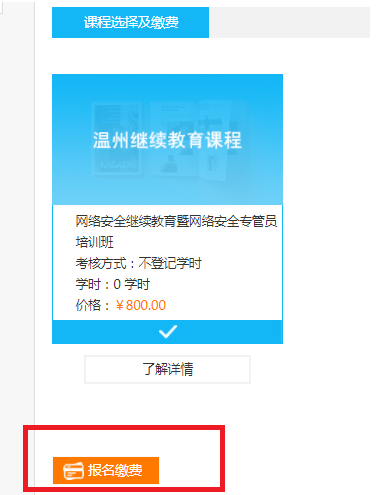 